RESULTAT RETRIEVER  SSRK/ ÖSTERGÖTLAND,  MJÖLBY , 2015-10-25BEST IN SHOW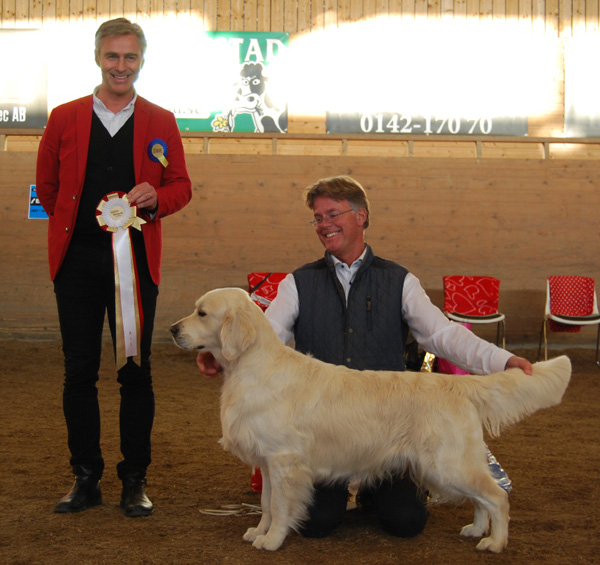 		GOLDEN RETRIEVER	DK UCH NO UCH SE U(U)CH SE V-14 Dewmist Sympatico Uppf Fryckstrand Henric, Västerås , Ägare Fryckstrand Henric, Jobse Sjoerd, Västerås2. 	FLATCOATED RETRIEVER
Morgandens Star Of Porrina Uppf Brännström Marianne, Brännström Leif, Karlsborg , Ägare Eriksson Helena, Karlsborg3.	NOVA SCOTIA DUCK TOLLING RETRIEVER
RLD A RLD F RLD M RLD N SE U(U)CH Agildes Victory Prix d'Hobbe Uppf Gilde Anneli, Näslund Helena, Motala , Ägare Franzén Carina, Tullinge4. 	LABRADOR RETRIEVER
Labbonita's Kajza Uppf Björklund Anita, Fagersanna , Ägare Björklund Anita, FagersannaBIS-BIM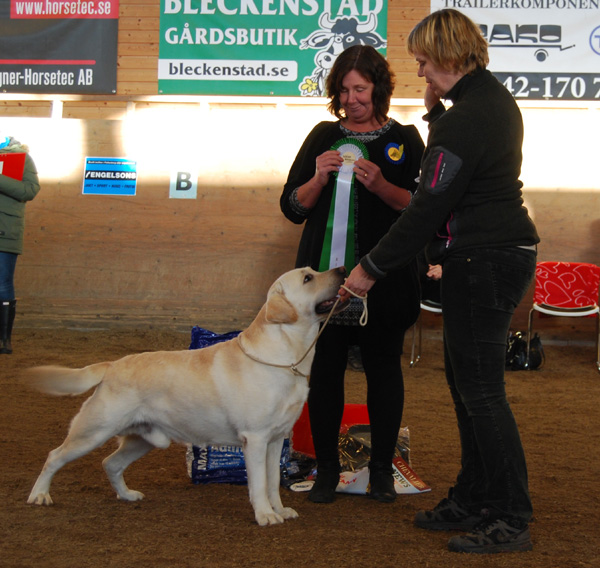 1.	 LABRADOR RETRIEVER
Sabatti's Mission Impossible Uppf Månsson Anna, Hästveda , Ägare Dagbäck Printz Anne, Vadstena	FLATCOATED RETRIEVER
SE U(U)CH SE VCH Kulawand In Love Again
Uppf Mr.r , Mrs.s & Miss P Lane, Storbritannien , 
Ägare Borglund Kerstin, Bålsta NOVA SCOTIA DUCK TOLLING RETRIEVER
Cedar Fog's Nordic Dream Arya,
Uppf Elizabeth J Fogg, Usa ,
Ägare Trudslev Pia, Ströby, DanmarkBIS-Valp 1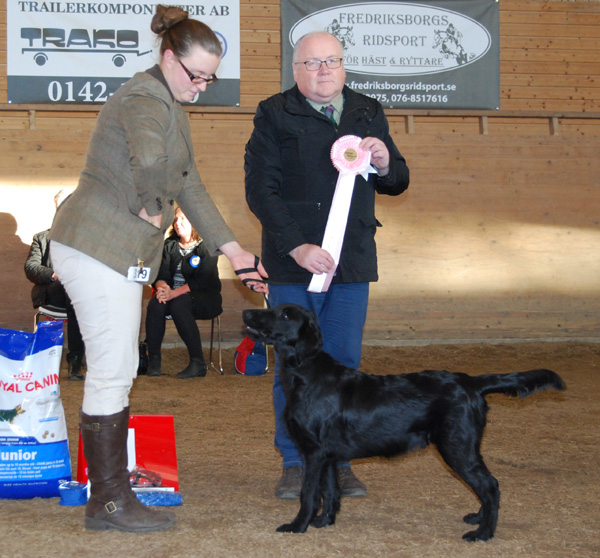 FLATCOATED RETRIEVER
Flatterhaft Kolbasz
Uppf Karlsson Anneli, Olsfors , 
Ägare Karlsson Britt, Gränna		LABRADOR RETRIEVER
	Sea-Birds Only The Lonely
	Uppf Jarl Winnberg Monica, Ramdala 
	Ägare Alserin Göran. Växjö		GOLDEN RETRIEVERFestival's Charlotte Of Cambridge
Uppf Angrell Tina, Gällstad
Ägare Angrell Tina, GällstadBIS-Valp ll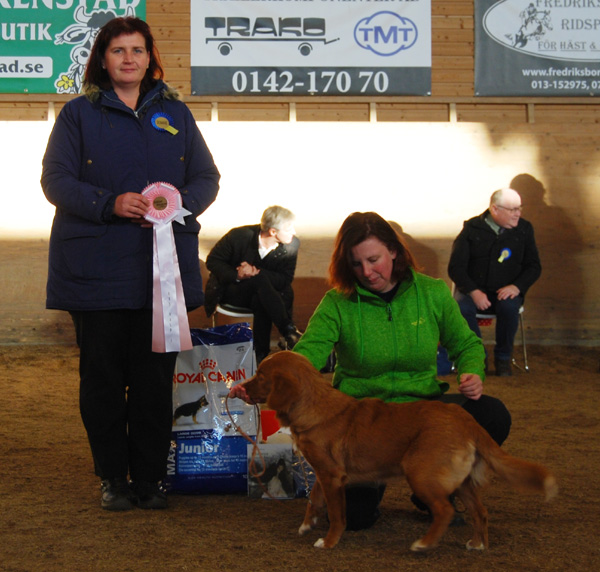 1.	 NOVA SCOTIA DUCK TOLLING RETRIEVER
Agildes My Glorious Emerald Stone Uppf Gilde Anneli, Näslund Helena, Motala ,Ägare Sköldestig Siw, Mjölby2. 	GOLDEN RETRIEVER
Lessieanne's Love Again Uppf Gundhammar Anne, Nilsson Lars-Åke, Karlskoga , Ägare Gundhammar Anne, Karlskoga3.	 LABRADOR RETRIEVER
Sea-Birds Nick Name Uppf Jarl Winnberg Monica, Ramdala , Ägare Corander Ingela, Motala		FLATCOATED RETRIEVER
	Comics Limited Edition
	Uppf Sundell Charlotte, Hammarö
	Ägare Lantz Pia, HammaröBIS-Veteran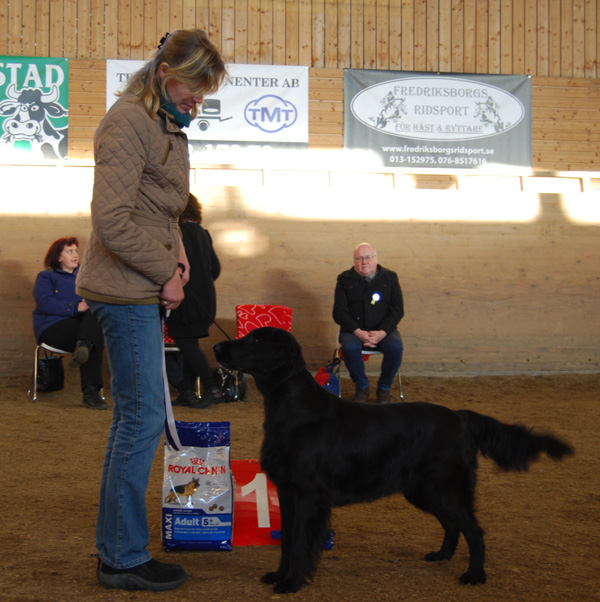 FLATCOATED RETRIEVER
Exacum Dansa Min Docka 		Uppf Jansson Lindberg Magdalena, Lindberg Mikael, Åmmeberg,	 	Ägare Bergendahl Maria, TystbergaNOVA SCOTIA DUCK TOLLING RETRIEVERLPELIT LPI LPII LPIII SE LCH Agrosofens Flygande Jakob
Uppf Bergquist Annika, Häggström Helen, Järlåsa, 
Ägare Gustafsson Anna, Källby
BIS Jakt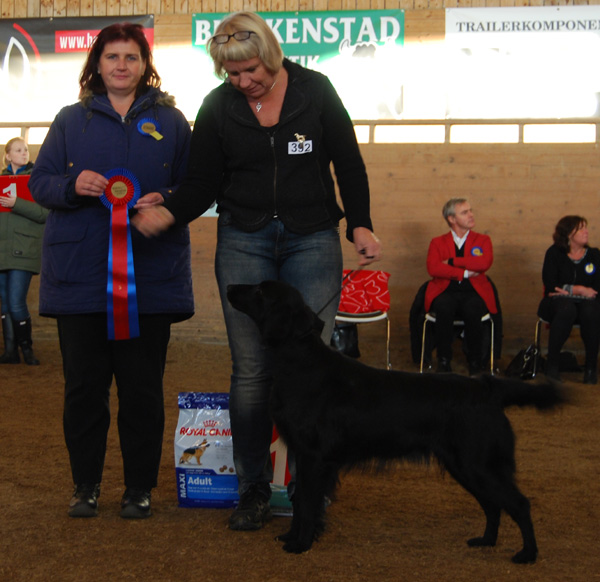 	1. 	FLATCOATED RETRIEVER
		SE UCH Bez-Ami's My Hot Sensation 
		Uppf Börjesson Bittan, Vedum , 		Ägare Karlsson Lena, Vaggeryd 	2. 	 NOVA SCOTIA DUCK TOLLING RETRIEVER	Arbetsviljans Flinta Uppf Fredriksson Anna, Fornåsa , Ägare Fredriksson Kenth, Linköping   LABRADOR RETRIEVER	Sea-Birds Give Her Back To Me Uppf Jarl Winnberg Monica, Ramdala , Ägare Hammarlund Rolf, Motala BIS Uppfödargrupp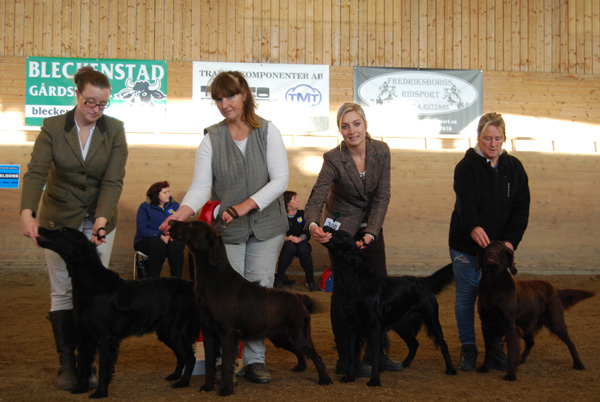 	1. 	FLATCOATED RETRIEVER
		Kennel Flatterhaft
		UPPFÖDARE:  Karlsson Anneli, Olsfors, 	2. 	LABRADOR RETRIEVER
		Kennel Sea-BirdsUPPFÖDARE:  Jarl Winnberg Monica, Ramdala,